Merci de bien vouloir insérer un X à côté du nom de votre employeur
Pour vous aider à remplir la fiche de poste, vous pouvez vous référer à la page d'information de l'Intra. 
FICHE DE POSTE
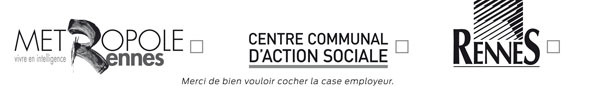 DomainePolitiques d'Aménagement et de développementPolitiques d'Aménagement et de développementPolitiques d'Aménagement et de développementPolitiques d'Aménagement et de développementFamilleMétierIntitulé du poste Chargé(e) de la gestion financière, comptable, administrative et juridique des réseaux d’infrastructures de télécommunicationsChargé(e) de la gestion financière, comptable, administrative et juridique des réseaux d’infrastructures de télécommunicationsChargé(e) de la gestion financière, comptable, administrative et juridique des réseaux d’infrastructures de télécommunicationsChargé(e) de la gestion financière, comptable, administrative et juridique des réseaux d’infrastructures de télécommunicationsCadre statutaireFilière
2 filières possibles, si missions le permettentCatégorieCadre d'emploiNiveau de classification du poste
(si besoin)Cadre statutaireAdministrativeBRédacteur (trice)Parcours 2Date de mise à jour de la fiche de poste03/01/202203/01/202203/01/202203/01/2022N° du poste90586905869058690586Direction générale            Pôle Stratégie Développement AménagementPôle Stratégie Développement AménagementPôle Stratégie Développement AménagementServiceRéseau FORMissionsAménagement du territoire en réseaux de communications électroniques :ServiceRéseau FOREffectif10Agent : nom, prénom et matriculepour les recrutements seulementSituation hiérarchique Fonction de son responsable hiérarchique direct (n+1) Situation hiérarchique Responsable de l’unité FORSituation hiérarchique Nombre d'agents sous sa responsabilitéSituation hiérarchique 0Situation hiérarchique Nombre d'agents encadrés directement par lui (n-1) Situation hiérarchique 0Relations fonctionnelles internes et externes de l'agentAu sein de sa DirectionRelations fonctionnelles internes et externes de l'agentLes agents de l’Unité FOR, du service Finances Marchés Concessions de la DDTR du Service Numérique.Relations fonctionnelles internes et externes de l'agentAu sein de la Ville, du CCAS et de Rennes MétropoleRelations fonctionnelles internes et externes de l'agentDirection des Finances, Direction de la Voirie, Direction des espaces Publics et Infrastructures (liste non exhaustive), Service Finances Marchés ConcessionsRelations fonctionnelles internes et externes de l'agentAvec les élusRelations fonctionnelles internes et externes de l'agent/Relations fonctionnelles internes et externes de l'agentEn externeRelations fonctionnelles internes et externes de l'agentUtilisateurs du réseau Fibres Optiques Rennais (opérateurs télécoms, partenaires publics), entreprises prestataires, concessionnaires réseaux, maître d'ouvrage (SEM, promoteurs…), entreprises, usagers, riverains...Attributions du poste  (finalité générale du poste)Chargé(e) de la gestion financière, comptable, administrative et juridique des réseaux d’infrastructures de télécommunicationsMissions de l’agent Missions de l’agent % de temps consacré à chacuneMission 1Gestion comptable et juridique du Réseau Fibres Optiques Rennais %ActivitésTâches Tâches FacturationÉtablir les factures à destination des clients du réseau FOR (publics ou privés) à l'aide des devis élaborés par les techniciens : Remboursement des travaux, droits d'usage, frais de gestion annuels, redevances annuellesCalculer les révisions indiciaires et mettre à jour les tarifs de location des infrastructures,Veiller à la bonne imputation budgétaire,Établir les titres de recettes sur le logiciel Grand AngleRéaliser le suivi des titres et des mandats sur le logiciel Grand Angle,Suivre les impayés.Établir les factures à destination des clients du réseau FOR (publics ou privés) à l'aide des devis élaborés par les techniciens : Remboursement des travaux, droits d'usage, frais de gestion annuels, redevances annuellesCalculer les révisions indiciaires et mettre à jour les tarifs de location des infrastructures,Veiller à la bonne imputation budgétaire,Établir les titres de recettes sur le logiciel Grand AngleRéaliser le suivi des titres et des mandats sur le logiciel Grand Angle,Suivre les impayés.Élaboration et suivi des conventions établies avec les utilisateurs publics et privés du réseau FORÊtre l'interlocuteur administratif des utilisateurs du réseau,Élaborer et assurer le suivi des conventions et des avenants pour l'ensemble des utilisateurs du réseau FOR,Élaborer les délibérations pour le conseil municipalVeiller au bon déroulement du circuit de signatures,Établir les bilans annuels d'activité du réseau FOR Être l'interlocuteur administratif des utilisateurs du réseau,Élaborer et assurer le suivi des conventions et des avenants pour l'ensemble des utilisateurs du réseau FOR,Élaborer les délibérations pour le conseil municipalVeiller au bon déroulement du circuit de signatures,Établir les bilans annuels d'activité du réseau FOR Mission 2Suivi budgétaire%ActivitésTâches Tâches Assurer la préparation budgétaire du service FOR et son suivi En collaboration avec le responsable de service, assurer la préparation et le suivi budgétaire pour l'activité du service FOR,Veiller au suivi des recettes et des dépenses du réseau, établir des tableaux de bord financiers et des taux d'exécution, élaborer la prospective financière en lien avec le chef de service et le responsable de pôle à partir des données des maîtres d'ouvrage,Établir les engagements de dépenses et de recettes,Répondre aux sollicitations de la Direction des Finances En collaboration avec le responsable de service, assurer la préparation et le suivi budgétaire pour l'activité du service FOR,Veiller au suivi des recettes et des dépenses du réseau, établir des tableaux de bord financiers et des taux d'exécution, élaborer la prospective financière en lien avec le chef de service et le responsable de pôle à partir des données des maîtres d'ouvrage,Établir les engagements de dépenses et de recettes,Répondre aux sollicitations de la Direction des Finances Mission 3Suivi de la démarche qualité10 %ActivitésTâches Tâches Assurer le suivi de la démarche qualité du Pôle TélécomsParticiper à l'écriture et au suivi des processus et procédures qualité du réseau FOR,Recueillir et mettre en forme les indicateurs du Pôle Télécoms,Mettre en place des processus et procédures,Assurer le suivi de l'archivage des dossiers (papier et numérique)Participer à l'écriture et au suivi des processus et procédures qualité du réseau FOR,Recueillir et mettre en forme les indicateurs du Pôle Télécoms,Mettre en place des processus et procédures,Assurer le suivi de l'archivage des dossiers (papier et numérique)Participer et promouvoir l'activité du Pôle TélécomsParticiper aux activités de promotion et de communication de l'activité télécoms.Participer aux réunions de serviceParticiper aux activités de promotion et de communication de l'activité télécoms.Participer aux réunions de serviceContraintes du poste Ex : exposition au bruit, déplacements fréquents, manutentions lourdes…Activités de bureau Compétences liées au poste Compétences liées au poste Connaissances et savoir-faire souhaitésFinances publiques, comptabilité, marchés publics, droit publicOutils bureautiques : Excel, Word, Power-Point, Grand-AngleSavoir-êtreRigueurEsprit d'équipeCuriositéAutres prérequis pour exercer les missions ex : diplôme, expériences…Environnement du poste Environnement du poste Horaires Horaires de bureau à définir à la prise de poste conformément à la réglementation en vigueurTemps de travailRégime dérogatoire 37 h 30 (RTT : 15 jours) – horaires adaptables aux nécessités de serviceLieu de travailHôtel de Rennes Métropole- 4 avenue Henri Fréville - RennesÉléments de rémunération liés au poste 
(NBI …)Conditions particulières d'exercice des missions
ex. poste itinérant, astreintes…Moyens matériels spécifiques1 micro-ordinateur et voiture mutualisée, vélo mutualiséDotation vestimentaireFonction correspondant 
Les fiches de tâches sont disponibles sur l'IntraCocher les missions assuréesApprovisionnements - commandeFonction correspondant 
Les fiches de tâches sont disponibles sur l'IntraCocher les missions assuréesDocumentationFonction correspondant 
Les fiches de tâches sont disponibles sur l'IntraCocher les missions assuréesRestauration / PDAFonction correspondant 
Les fiches de tâches sont disponibles sur l'IntraCocher les missions assuréesMoyens de l'administrationFonction correspondant 
Les fiches de tâches sont disponibles sur l'IntraCocher les missions assuréesInformatiqueFonction correspondant 
Les fiches de tâches sont disponibles sur l'IntraCocher les missions assuréesCoriolisFonction correspondant 
Les fiches de tâches sont disponibles sur l'IntraCocher les missions assuréesPropretéFonction correspondant 
Les fiches de tâches sont disponibles sur l'IntraCocher les missions assuréesCongésFonction correspondant 
Les fiches de tâches sont disponibles sur l'IntraCocher les missions assuréesFormationMissions de sécurité au travailCocher les missions assuréesAssistant de préventionMissions de sécurité au travailCocher les missions assuréesCoordonnateur de site / responsable d'établissementMissions de sécurité au travailCocher les missions assuréesChargé d'évacuationPrincipaux interlocuteurs de l'agent 
Correspondant formationE. MARAISPrincipaux interlocuteurs de l'agent 
Correspondant congésE. MARAISPrincipaux interlocuteurs de l'agent 
Correspondant restauration / PDAE. MARAISPrincipaux interlocuteurs de l'agent 
Correspondant de service (service paie situations administratives)J. LANDRAGINPrincipaux interlocuteurs de l'agent 
Correspondant informatiqueK.PERONPrincipaux interlocuteurs de l'agent 
Assistant de préventionPrincipaux interlocuteurs de l'agent 
Chargé(e) de ressources humainesR. LE PROUD HOMValidation du chef de serviceNom : T. LE NANDate : Validation du chargé RHNom : Date :